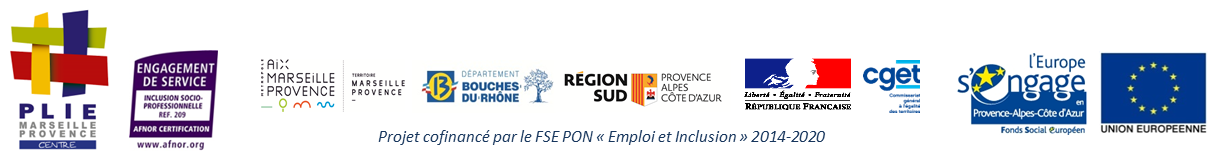 Lorsqu’un accompagnateur à l’emploi (AE) prend son poste sur l’une des structures prestataires d’Emergences (OAE), l’équipe d’animation du Pôle accompagnement à l’emploi (PAE) d’Emergences, lui attribue un tuteur. Cet outil a pour objectif de clarifier les missions du tuteur. Modalité de désignation du tuteur :Il ne doit pas être salarié du même OAE. Il doit (si possible) intervenir sur le même territoire que son filleul. Il doit avoir l’expérience nécessaire pour apporter un appui au filleul (+ de 3 ans)Il est informé par l’animatrice territoriale et doit donner son accord pour la réalisation de cette mission.  Date de démarrage de la mission :Le tuteur démarre sa mission 1 mois après la prise de fonction du filleul. En effet, au cours du premier mois, le filleul va participer à des réunions de présentation des outils PLIE qui lui permettront d’acquérir une première maitrise sur son poste (Maitrise de la BDD, de l’administratif, de la qualité…). Le tuteur interviendra donc une fois cette première étape terminée. Durée du Tutorat :En moyenne, il devra durer 6 mois, mais le tuteur et le filleul pourront adapter cette durée en fonction des besoins du filleul et du tuteur. Les missions :Le tuteur apporte son appui, son expérience et son expertise terrain au nouvel AE en lui prodiguant du temps et des conseils bienveillants, en fonction de sa disponibilité et des besoins du nouvel AE tout en s'adaptant aux contraintes du tuteur.Les points sur lesquels le tuteur peut apporter son expertise sont : Les face à face avec les adhérents, l’organisation (gestion des RDV au regard des délais par ex), les situations particulières, l’utilisation des outils (le diagnostic par ex), les trucs et astuces de l’AE…Les modalités d’échangesLe tuteur et le filleul échangeront de manière régulière physiquement, par mail et par téléphone. Les rencontres pourront avoir lieu dans les bureaux du tuteur ou du filleul ou au PLIE (le mardi après-midi par exemple). Afin de faciliter ces échanges, il est important que le filleul note ses questions afin de ne pas sur solliciter son tuteur. En moyenne ces échanges ne devront pas excéder 2 heures par mois. Les temps spécifiques :Au-delà des échanges sur le flux, le filleul aura comme temps spécifiques avec son tuteur :1 temps d’observation sur une permanence à la cité des métiers1 à 2 temps d’observations sur l’animation d’une information collective sur une agence Pôle emploi. Sur ce point, si le filleul est amené à intervenir sur une autre agence que son tuteur, il pourra avoir ce temps d’observation avec un AE qui intervient sur la même agence. 1 demi-journée d’observation dans le bureau du tuteur sur des entretiens de face à face avec le publicEt inversement le tuteur viendra passer 1 demi-journée d’observation/appui auprès du filleul sur des entretiens de face à face. Les points de vigilanceLe tuteur et/ou le filleul doivent alerter l’AT en cas de difficulté. Le tuteur doit tenir compte des temps de formations dont va bénéficier le filleul (BDD, dossier de l’adhérent, qualité, etc…)La fin du tutorat :Le tutorat prend fin lorsque le tuteur en informe l’animatrice territoriale en charge du filleul et que celle-ci valide la fin du tutorat. La plus-value pour le tuteurIl se met à jour au regard des procéduresIl s’interroge sur sa pratiqueIl prend conscience de « mauvaises »habitudes/automatismes qu’il a pu prendre. Il se confronte à un œil neufIl est important que le tuteur se sente à l’aise pour réaliser cette mission et il ne doit pas hésiter à expliquer pourquoi cela le mettrait en difficulté.OUTIL D’EXPLICATION SUR LA MISSION DE TUTEUROUTIL D’EXPLICATION SUR LA MISSION DE TUTEURRéf : Date d’application : Rédigé par :Date de création :Validé par :Date d’application :